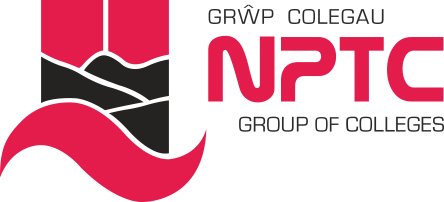 Manyleb y Person Rheolwr Dysgu a Datblygu Staff**Bydd ymgeiswyr nad ydynt yn meddu ar gymwysterau ar adeg eu penodi yn cael eu hystyried. Sut bynnag, bydd gofyn i’r ymgeisydd llwyddiannus fod yn barod i gyflawni’r cymhwyster cyn pen 12 mis.HanfodolDymunolCymwysterauCymhwyster lefel 6 mewn disgyblaeth berthnasol (e.e. Gradd neu gymhwyster cyfatebol)*Profiad perthnasol ym maes dysgu a datblygu staff*Cymhwyster Lefel 2 mewn Saesneg (TGAU neu gymhwyster cyfatebol)*Cymhwyster Lefel 2 mewn Mathemateg (TGAU neu gymhwyster cyfatebol)*Hyddysg mewn TG hyd at lefel 3*Tystysgrif Cymorth Cyntaf (darperir hyfforddiant)***Cymhwyster Marsial Tân (darperir hyfforddiant)***Profiad o amgylchedd Addysg Bellach*AmgylchiadauGallu gweithio’n hyblyg, gan gynnwys boreau cynnar, gyda'r hwyr a phenwythnosau * Gallu teithio i gyflawni dyletswyddau’r swydd fel y bo’r angen *Sgiliau PersonolGallu rheoli cyllidebGallu rheoli staffSgiliau rheoli amser ardderchog*Sgiliau trefnu ardderchog*Sgiliau gweinyddol arbennig*Gallu gweithio'n annibynnol *Gallu gweithio i nifer o derfynau amser/targedau gwahanol ar yr un pryd*Pwyllog*Sgiliau rhyngbersonolSgiliau cyfathrebu ardderchog - yn ysgrifenedig ac ar lafar*Sgiliau trafod*Parchu cyfrinachedd*Sgiliau diplomataidd*Gallu rheoli gwrthdaro*Gallu gweithio fel rhan o dîm*Gallu cymell eraill*Gallu cyfathrebu yn Gymraeg*Priodoleddau PersonolYmrwymiad i Ansawdd *Ymrwymiad i Ddatblygiad Proffesiynol Parhaus*Ymrwymiad i Amrywiaeth*Proffesiynol*Dibynadwy*Brwdfrydig*Hyblyg*